STATUTŻŁOBKA „Calineczka”                                               §1 Postanowienia ogólneStatut określa zasady funkcjonowania, cele i zadania placówki zwanej poniżej Żłobkiem, którego nazwa brzmi: „Calineczka”.Założycielem Żłobka jest Fundacja Ingenium, ul. Nałkowskich 115/21, 20-470 Lublin.Dyrektorem Żłobka jest Katarzyna Wójtowicz.Żłobek prowadzony jest pod adresem: ul. Sławinkowska 47 20-810 Lublin.Żłobek prowadzi działalność w szczególności na podstawie:Ustawy z dnia 4 lutego 2011r. o opiece nad dziećmi w wieku do 3 lat, zwanej dalej ustawą oraz aktów wykonawczych, wydanych na jej podstawie.Niniejszego Statutu, Regulaminu Organizacyjnego oraz zawieranych z Rodzicami umów.Ilekroć mowa w Statucie o Rodzicach dziecka, rozumie się przez to także Opiekunów prawnych dziecka.§2 Poszanowanie praw dziecka w Żłobku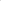 Żłobek z właściwą troską szanuje i przestrzega wszystkich praw dzieci, w szczególności praw zapisanych w Konwencji Praw Dziecka.W Żłobku bezwzględnie zakazane jest stosowanie jakichkolwiek kar cielesnych wobec Dzieci, jak też jakiejkolwiek przemocy fizycznej i psychicznej. §3 Cele i zadania Żłobka oraz sposoby ich realizacjiPodstawowymi celami, zadaniami Żłobka oraz sposobami ich realizacji są: Dbanie o dobro dziecka z poszanowaniem wszystkich jego praw,Zapewnienie dziecku w czasie jego pobytu w Żłobku warunków jak najbardziej zbliżonych do domowych, poprzez:otoczenie dziecka opieką pielęgnacyjną, wychowawczą i edukacyjną w atmosferze akceptacji i bezpieczeństwa,prowadzenie zajęć opiekuńczo – wychowawczych i edukacyjnych, uwzględniających indywidualny rozwój psychomotoryczny dziecka, właściwych do wieku dziecka, według opracowanego programu zajęć odpowiednio dla różnych grup wiekowych,zapewnienie bezpieczeństwa i udzielanie pierwszej pomocy w nagłych wypadkach,zapewnienie odpowiedniego, stosownego do wieku oraz potrzeb wyżywienia, zgodnego z wymaganiami dla danej grupy wiekowej, wynikającymi z aktualnych norm żywienia dla populacji polskiej, opracowywanych przez Instytut Żywności i Żywienia im. prof. dr med. Aleksandra Szczygła w Warszawie.Dbanie o rozwój umysłowy dziecka, wyrabianie orientacji, elementarnych stosunków wielkości, przestrzeni i czasu, rozwijanie myślenia, mowy oraz zapoznawanie go z otaczającym środowiskiem,W przypadku dziecka niepełnosprawnego – wspomaganie indywidualne rozwoju dziecka, ze szczególnym uwzględnieniem rodzaju jego niepełnosprawności oraz zaleceń prowadzących go specjalistów,Kształtowanie postaw społecznych u dzieci, przez przyzwyczajanie ich do zgodnego współżycia i współdziałania w zespole rówieśników, budzenie i rozwijanie uczuć przywiązania i życzliwości,Dbanie o rozwój wyobraźni i wrażliwość estetyczną dzieci, poprzez prowadzenie różnorodnych form działalności plastyczno- technicznej oraz troskę o estetykę otocznia,Udzielanie dzieciom pomocy psychologiczno-pedagogicznej,Pomaganie w rozpoznawaniu możliwości rozwojowych dziecka i podjęciu wczesnej interwencji specjalistycznej,Wspomaganie rodziny w wychowaniu dziecka poprzez udzielanie rodzicom rzetelnej informacji o postępach dziecka, jego zachowaniu i rozwoju oraz uzgadnianie wspólnie z rodzicami kierunków i zakresu zadań opiekuńczych, wychowawczych i edukacyjnych realizowanych w Żłobku.§4 Organizacja ŻłobkaPodstawową jednostką organizacyjną Żłobka jest jeden oddział, w którym działa jedna grupa dzieci, zbliżonych wiekowo oraz stopniem rozwoju.Liczba dzieci uczęszczających do Żłobka nie może przekroczyć 37 dzieci.Do realizacji celów statutowych Żłobka placówka posiada:                                                          2 sale zabaw, łazienkę dla dzieci,             szatnie dla dzieci i personelu, zaplecze kuchenne,zmywalnia,pokój socjalny,gabinet,plac zabaw.§5 Godziny pracy ŻłobkaŻłobek otwarty jest cały rok, od poniedziałku do piątku, w godzinach od 06:30 do 17:00 (dziesięć i pół godziny dziennie), z wyłączeniem dni ustawowo wolnych od pracy oraz drugiego maja, piątku po Bożym Ciele, przerwy świątecznej pomiędzy Bożym Narodzeniem a Sylwestrem i dwutygodniowej przerwy wakacyjnej w sierpniu. Przerwa świąteczna trwa od 24.12 do 01.01, natomiast przerwa wakacyjna trwa maksymalnie dwa tygodnie.Rok szkolny w Żłobku rozpoczyna się 01 września, a kończy się 31 sierpnia przyszłego roku kalendarzowego.§6 Organizacja pracy, opieki i żywienia w Żłobku                                                       Organizację pracy w ciągu dnia, godziny posiłków oraz wykaz zajęć prowadzonych w Żłobku określa Ramowy Rozkład Dnia opracowany przez Dyrektora.                           Czas trwania poszczególnych zajęć z dziećmi dopasowywany jest do możliwości rozwojowych dzieci i wynosi około 10 — 15 minut.                                            W szczególnych przypadkach Dyrektor może zmienić organizację dnia (np. organizacja wyjścia wycieczki, uroczystości).Żłobek świadczy wyżywienie w formie cateringu, w ustalonych godzinach, w postaci 4 posiłków (śniadania, zupki, drugiego dania i podwieczorku).§7 Zapisy dziecka do ŻłobkaDo Żłobka uczęszczają dzieci w wieku od 20 tygodnia do lat 3, nie dłużej jednak niż do ukończenia 4 roku życia.Zapisy do Żłobka trwają cały rok.Dziecko można zapisać na pobyt nieprzekraczający 10 godzin dziennie. Warunkiem przyjęcia dziecka do Żłobka jest złożenie prawidłowo wypełnionej karty zapisu, zawarcie umowy oraz opłacenie wpisowego.O przyjęciu dziecka do Żłobka decyduje kolejność zgłoszeń. Przyjmowanie dzieci do Żłobka na miejsce dofinansowane przez Gminę Lublin oraz pozostałe miejsca odbywa się na podstawie rekrutacji przeprowadzanej w ciągu całego roku, w miarę wolnych miejsc.Pierwszeństwo przyjęcia do Żłobka ma (kolejność przypadkowa):dziecko z rodziny wielodzietnej,dziecko z orzeczonym stopniem niepełnosprawności,dziecko z rodziny znajdującej się w trudnej sytuacji życiowej.O przyjęciu do Żłobka dziecka niepełnosprawnego decyduje Dyrektor Żłobka, biorąc pod uwagę możliwość zapewnienia przez Żłobek odpowiedniej opieki specjalistycznej. W przypadku długotrwałej nieobecności dziecka w Żłobku Dyrektor może przyjąć na jego miejsce inne dziecko na czas określony, do momentu obiektywnego ustania przyczyn nieobecności dziecka.§8 Przyprowadzanie i odbieranie dziecka ze Żłobka Nieobecność dziecka w ŻłobkuPrzyjmowanie dzieci do Żłobka odbywa się w godzinach 06:30 – 8:30. Odbieranie dzieci ze Żłobka odbywa się w godz. 14.30 - 17.00.W uzasadnionych przypadkach dziecko może być przyjęte do Żłobka po godz. 8.30, jednakże po uprzednim zawiadomieniu o tym Dyrektora.Przyprowadzać i odbierać dziecko mogą: Rodzice lub inne osoby pełnoletnie - pisemnie upoważnione, legitymujące się dokumentem tożsamości zawierającym zdjęcie i numer PESEL.Osoba upoważniona zobowiązana jest okazać przy odbiorze dziecka dowód tożsamości, pod rygorem odmowy wydania dziecka i powiadomienia rodziców o zaistniałej sytuacji. Nie wydaje się dziecka osobie, która nie gwarantuje dziecku bezpieczeństwa, w szczególności osobie po spożyciu alkoholu lub substancji psychoaktywnych.Usprawiedliwienie nieobecności dziecka powinno nastąpić w ciągu 15 dni od daty ustania nieobecności dziecka w Żłobku; Po przebytej chorobie oraz w przypadkach wzbudzających u pracowników placówki podejrzenia o występującej chorobie u dziecka, jak też po nieobecności trwającej ponad 14 dni dziecko może uczęszczać do Żłobka po przedłożeniu zaświadczenia lekarskiego. Brak takiego zaświadczenia jest podstawą do odmowy przyjęcia dziecka do Żłobka.Rodzice zgłaszają w każdy skuteczny sposób planowaną nieobecność dziecka najpóźniej do godziny 7:00 dnia nieobecności dziecka.§9 Współpraca Żłobka z Rodzicami Rodzice i opiekunowie współpracują ze sobą w celu skutecznego oddziaływania opiekuńczego, edukacyjnego i wychowawczego na dziecko oraz określania drogi jego indywidualnego rozwoju.Formy współdziałania to:zebrania ogólne i grupowe, kontakty indywidualne z Dyrektorem i Opiekunami, także elektronicznie,spotkania ze specjalistami np. psychologiem, lekarzem,spotkania integracyjne, festyny i uroczystości,inne formy stosowane w pedagogice.§10 OpłatyOpłaty w Żłobku są następujące:Opłata stała (czesne) - obejmuje koszty prowadzenia Żłobka i utrzymania miejsca dla dziecka, dlatego jest naliczana także w sytuacji nieobecności dziecka w Żłobku, chyba że nieobecność dziecka wynika z przyczyn leżących po stronie Żłobka.Opłata za rezerwację miejsca - opłata płatna w momencie podpisania umowy. Jest to opłata celem rezerwacji miejsca w Żłobku z przeznaczeniem na fundusz rozwoju placówki. Opłata podlega zwrotowi w razie wygaśnięcia umowy z przyczyn leżących po stronie Żłobka.Opłata za wyżywienie – według dziennej stawki.Opłaty za zajęcia dodatkowe – ustalane indywidualnie z Rodzicami dziecka.Opłata za przedłużony pobyt po godzinach pracy Żłobka.Czesne podlega obniżeniu o udzielone Żłobkowi dotacje – Rodzice wówczas pokrywają odpowiednią różnicę.Opłaty należy uiszczać z góry za dany miesiąc, przelewem na konto Żłobka, w terminach i kwotach wynikających z umowy.Opłata za wyżywienie podlega zwrotowi w przypadku nieobecności dziecka w Żłobku od pierwszego dnia prawidłowo zgłoszonej nieobecności, proporcjonalnie do dziennej stawki żywieniowej. Stawki opłat oraz szczegółowe zasady rozliczania się ustalane są w umowie.W sytuacji zakazania Żłobkowi świadczenia usług przez prawo powszechnie obowiązujące, w szczególności w związku z sytuacją epidemiologiczną, kwota Czesnego ulega obniżeniu o 20% stawki płatnej przez Rodziców.Punkt poprzedni stosuje się także w sytuacji czasowej, niezawinionej niemożliwości świadczenia usługi przez Żłobek z innych powodów, tj. masowej awarii u dostawcy mediów, kataklizmów naturalnych i innych przypadków powszechnie rozumianej siły wyższej.§11 Prawa Rodziców  Rodzice mają w szczególności prawo do:znajomości założeń i zadań wynikających z realizacji programu wychowania w danym oddziale żłobkowym i programu rozwoju placówki, uzyskiwania od opiekuna rzetelnej informacji na temat rozwoju dziecka, postępów edukacyjnych, wychowawczych, prezentowanych postaw społecznych, uzyskiwania od opiekunów porad i wskazówek odnośnie trudności wychowawczych i sposobów udzielania dziecku wsparcia,otrzymywania pomocy pedagogicznej, psychologicznej oraz innej pomocy zgodnej z ich potrzebami oraz możliwościami Żłobka,uczestniczenia w zajęciach prowadzonych w Żłobku na następujących zasadach:udziału w zajęciach prowadzonych w Żłobku, jeżeli zgłoszą uprzednio taką wolę Dyrektorowi i umówią z nim termin uczestnictwa w zajęciach. w okresie adaptacji ich dziecka, tj. w okresie poprzedzającym bezpośrednio świadczenie przez Żłobek usługi opieki i wyżywienia dziecka w Żłobku – Rodzic ma prawo wejścia na salę i uczestniczenia w adaptacji, zgodnie z ustaleniami indywidualnymi.Dyrektor może odmówić zgody na udział Rodziców, jeśli przemawiają za tym względy epidemiologiczne. wzbogacania ceremoniału i zwyczajów żłobka w oparciu o tradycje środowiska i regionu,zgłaszania Dyrektorowi własnych propozycji zajęć dodatkowych oraz dodatkowej oferty opiekuńczej, wychowawczej i rekreacyjnej Żłobka,wyboru zajęć dodatkowych oraz zajęć proponowanych z pełnej gamy dodatkowej oferty opiekuńczej, wychowawczej i rekreacyjnej Żłobka.§12 Obowiązki Rodziców Rodzice mają obowiązek:przestrzegać zawartych w Statucie Żłobka oraz w umowie postanowień,   przestrzegać obowiązującej w placówce organizacji pracy oraz stosować się do ogłaszanych przez Dyrektora Żłobka komunikatów,współpracować z Opiekunem prowadzącym grupę w celu ujednolicenia oddziaływań wychowawczych i ustalania drogi indywidualnego rozwoju,przyprowadzać i odbierać dziecko zgodnie z zasadami Statutu,przyprowadzać do Żłobka dzieci wyłącznie zdrowe, jak również przedstawiać na prośbę Dyrektora lub Opiekuna zaświadczenie lekarskie potwierdzające, że dziecko jest zdrowe, ujawniać prawdziwe i kompletne informacje o zdrowiu dziecka, mające wpływ na jego bezpieczeństwo w trakcie pobytu w Żłobku,informować o przyczynach nieobecności dziecka w Żłobku oraz niezwłocznie zawiadamiać o zatruciach pokarmowych i chorobach zakaźnych, a także zgłaszać Opiekunowi niedyspozycję dziecka,uczestniczyć w zebraniach i innych formach współdziałania Żłobka i rodziny dziecka,niezwłocznie informować o zmianie danych podanych w umowie,śledzić na bieżąco informacje umieszczone na tablicy ogłoszeń, na stronie www.poszukiwaczeprzygod.edu.pl oraz na profilu Żłobka na platformie Facebook.com,terminowo uiszczać odpłatność za pobyt dziecka w Żłobku i wybrane zajęcia dodatkowe.                   §13 Obowiązki dzieciDzieci powinny podczas pobytu w Żłobku stosować się do poleceń opiekunów, a swoim zachowaniem nie powinny zagrażać życiu i zdrowiu pozostałych.Powyższe postanowienie stosuje się z uwzględnieniem wieku oraz indywidualnych możliwości dziecka, jak też obiektywnych wymogów bezpieczeństwa. §14 Pozostałe postanowieniaUbezpieczenie dzieci od następstw nieszczęśliwych wypadków jest dobrowolne i leży w gestii Rodziców.Personel nie podaje dzieciom przebywającym w żłobku żadnych leków ani nie przeprowadza żadnych zabiegów medycznych, poza udzieleniem im pierwszej pomocy. §15 Postanowienie końcoweStatut obejmuje w równym stopniu wszystkich członków społeczności Żłobka.Statut nadaje Założyciel – Fundacja Ingenium.Zmian w Statucie dokonuje Dyrektor.Zmiany Statutu wchodzą w życie od pierwszego dnia następnego miesiąca po ogłoszeniu zmian, z zachowaniem 10 dniowego okresu vacatio legis. W tym czasie Rodzice dziecka mogą sprzeciwić się zmianom Statutu poprzez wypowiedzenie umowy ze Żłobkiem – wówczas umowa obowiązuje do dnia wejścia w życie nowych zmian Statutu. O zmianach w Statucie oraz o terminie wejścia ich w życie Żłobek informuje w swojej siedzibie na tablicy informacyjnej, na swoim oficjalnym profilu w portalu Facebook.com oraz na oficjalnej stronie internetowej www.calineczka.lublin.pl.Uwagi, wnioski i propozycje Rodziców należy zgłaszać Dyrektorowi.